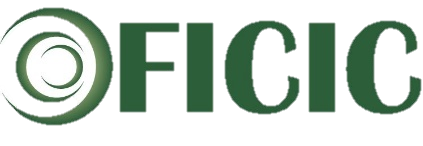 N°. HOJAVERSIÓNVH. 1.00FECHA(*)      UNIDAD RESPONSABLE (Alta Dirección, Decanos o Directora de Esc. Posgrado)(*)      UNIDAD RESPONSABLE (Alta Dirección, Decanos o Directora de Esc. Posgrado)UNIDAD DEL SOLICITANTE (Nombre de la Dependencia u oficina)UNIDAD DEL SOLICITANTE (Nombre de la Dependencia u oficina)UBICACIÓN (Campus URP, Centro Cultural Ccori Wasi, CESPAR, Admisión)UBICACIÓN (Campus URP, Centro Cultural Ccori Wasi, CESPAR, Admisión)(*) DATOS DEL SOLICITANTE(*) DATOS DEL SOLICITANTE(*) NOMBRES Y APELLIDOS COMPLETOS DEL SOLICITANTE(*) NOMBRES Y APELLIDOS COMPLETOS DEL SOLICITANTE(*) DATOS DEL SOLICITANTE(*) DATOS DEL SOLICITANTE(*) DNI(*) DNICELULARCELULAR(*) DATOS DEL SOLICITANTE(*) DATOS DEL SOLICITANTE(*)CONDICIÓN-CARGO(*)CONDICIÓN-CARGO(*) DATOS DEL SOLICITANTE(*) DATOS DEL SOLICITANTENOMBRFE DE LA ASIGNAGURANOMBRFE DE LA ASIGNAGURA(*) DATOS DEL SOLICITANTE(*) DATOS DEL SOLICITANTEOFICINA Y/O  ÁREA ACADÉMICA OFICINA Y/O  ÁREA ACADÉMICA (*) DATOS DEL SOLICITANTE(*) DATOS DEL SOLICITANTE(*) CORREO  ELECTRÓNICO(*) CORREO  ELECTRÓNICO(*) DETALLES DEL SOFTWARE(*) DETALLES DEL SOFTWARENOMBRE DEL SOFTWARENOMBRE DEL SOFTWARE(*) DETALLES DEL SOFTWARE(*) DETALLES DEL SOFTWAREREPRESENTANTE O DESARROLLADORREPRESENTANTE O DESARROLLADOR(*) DETALLES DEL SOFTWARE(*) DETALLES DEL SOFTWAREVERSIÓNVERSIÓN(*) DETALLES DEL SOFTWARE(*) DETALLES DEL SOFTWAREOTROSOTROSIMPACTO EN LOS ALUMNOSIMPACTO EN LOS ALUMNOSIMPACTO EN LOS ALUMNOSIMPACTO EN LOS ALUMNOSIMPACTO EN LOS ALUMNOSIMPACTO EN LOS ALUMNOSIMPACTO EN LOS ALUMNOSIMPACTO EN LOS ALUMNOSIMPACTO EN LOS ALUMNOSIMPACTO EN LOS ALUMNOSOBJETIVOS DE APRENDIZAJE O METAS RELACIONADAS CON EL SOFTWAREOBJETIVOS DE APRENDIZAJE O METAS RELACIONADAS CON EL SOFTWARENÚMERO DE ALUMNOS BENEFICIADOSNÚMERO DE ALUMNOS BENEFICIADOSGRUPO O ASIGNATURA / SEMESTRE DE ALUMNOS BENEFICIADOSGRUPO O ASIGNATURA / SEMESTRE DE ALUMNOS BENEFICIADOSDESCRIPCIÓN DEL IMPACTO EN LA EXPERIENCIA DE APRENDIZAJE DE LOS ALUMNOSDESCRIPCIÓN DEL IMPACTO EN LA EXPERIENCIA DE APRENDIZAJE DE LOS ALUMNOSANÁLISIS DE COSTO - BENEFICIOANÁLISIS DE COSTO - BENEFICIOANÁLISIS DE COSTO - BENEFICIOANÁLISIS DE COSTO - BENEFICIOANÁLISIS DE COSTO - BENEFICIOANÁLISIS DE COSTO - BENEFICIOANÁLISIS DE COSTO - BENEFICIOANÁLISIS DE COSTO - BENEFICIOANÁLISIS DE COSTO - BENEFICIOANÁLISIS DE COSTO - BENEFICIOCOSTO ESTIMADO DE ADQUISICIÓN (LICENCIAS, MANTENIMIENTO, ETC. ADJUNTAR COTIZACIÓN)COSTO ESTIMADO DE ADQUISICIÓN (LICENCIAS, MANTENIMIENTO, ETC. ADJUNTAR COTIZACIÓN)BENEFICIOS ESPERADOS (AUMENTO DE LA EFICIENCIA, MEJORA EN LOS RESULTADOS, ETC.)BENEFICIOS ESPERADOS (AUMENTO DE LA EFICIENCIA, MEJORA EN LOS RESULTADOS, ETC.)CUALQUIER OTRO ASPECTO RELEVANTECUALQUIER OTRO ASPECTO RELEVANTEJUTIFICACIÓN DE LA SOLICITUD DE ADQUISIÓNJUTIFICACIÓN DE LA SOLICITUD DE ADQUISIÓNJUTIFICACIÓN DE LA SOLICITUD DE ADQUISIÓNJUTIFICACIÓN DE LA SOLICITUD DE ADQUISIÓNJUTIFICACIÓN DE LA SOLICITUD DE ADQUISIÓNJUTIFICACIÓN DE LA SOLICITUD DE ADQUISIÓNJUTIFICACIÓN DE LA SOLICITUD DE ADQUISIÓNJUTIFICACIÓN DE LA SOLICITUD DE ADQUISIÓNJUTIFICACIÓN DE LA SOLICITUD DE ADQUISIÓNJUTIFICACIÓN DE LA SOLICITUD DE ADQUISIÓNRAZONES PARA LA ADQUISICIÓN DEL SOFTWARERAZONES PARA LA ADQUISICIÓN DEL SOFTWARESEÑALE DETALLADAMENTE LAS CARACTERÍSTICAS QUE SE DEMANDARÁ AL SOFTWARE SOLICITADOSEÑALE DETALLADAMENTE LAS CARACTERÍSTICAS QUE SE DEMANDARÁ AL SOFTWARE SOLICITADOALTERNATIVAS CONSIDERADAS (SEÑALE NOMBRE DE LA ALTERNATIVA SI LAS HUBO):ALTERNATIVAS CONSIDERADAS (SEÑALE NOMBRE DE LA ALTERNATIVA SI LAS HUBO):BENEFICIOS ADICIONALES (SEGURIDAD, COMPATIBILIDAD, ETC.)BENEFICIOS ADICIONALES (SEGURIDAD, COMPATIBILIDAD, ETC.)AUTORIZACIONESAUTORIZACIONESAUTORIZACIONESAUTORIZACIONESAUTORIZACIONESAUTORIZACIONESAUTORIZACIONESAUTORIZACIONESAUTORIZACIONESAUTORIZACIONESOFICINA CENTRAL DE PLANIFICACIÓNOFICINA DE ADMINISTRACIÓN Y MANTENIMIENTOOFICINA DE ADMINISTRACIÓN Y MANTENIMIENTOOFICINA CENTRAL DE INFORMÁTICA Y CÓMPUTOOFICINA CENTRAL DE INFORMÁTICA Y CÓMPUTOFECHA DE AUTORIZACIÓNFECHA DE AUTORIZACIÓNFECHA DE AUTORIZACIÓNFECHA DE AUTORIZACIÓNFECHA DE AUTORIZACIÓNFIRMA DEL SOLICITANTEFIRMA DEL SOLICITANTEFIRMA DEL SOLICITANTEFIRMA DEL SOLICITANTEFIRMA DEL SOLICITANTEVo.Bo. Alta Dirección (Decanos o Directora de Esc. Posgrado)Vo.Bo. Alta Dirección (Decanos o Directora de Esc. Posgrado)Vo.Bo. Alta Dirección (Decanos o Directora de Esc. Posgrado)Vo.Bo. Alta Dirección (Decanos o Directora de Esc. Posgrado)Vo.Bo. Alta Dirección (Decanos o Directora de Esc. Posgrado)(*) Campos Obligatorios(*) Campos Obligatorios(*) Campos Obligatorios(*) Campos Obligatorios(*) Campos Obligatorios(*) Campos Obligatorios(*) Campos Obligatorios(*) Campos Obligatorios(*) Campos Obligatorios(*) Campos Obligatorios